Однодневное обследование для женщиныВремя проведения обследования – 4-6 часов. Для проведения обследования необходимо соблюдать 12-часовой пост (с 20:00 предшествующего обследованию дня). В случае выявления каких-либо нарушений/заболеваний в ходе обследования, будут даны устные разъяснения по поводу полученных данных, их значения и возможных путей лечения, если пациентка будет в нем заинтересована. В клинике будут предоставлены все необходимые условия и инвентарь для проведения обследования. Для проведения эргометрии понадобится спортивная обувь и удобная для ходьбы/бега одежда. Пациентка также может принести с собой предметы личной гигиены по своему усмотрению. В клинике имеется кафетерий, в котором подается завтрак. 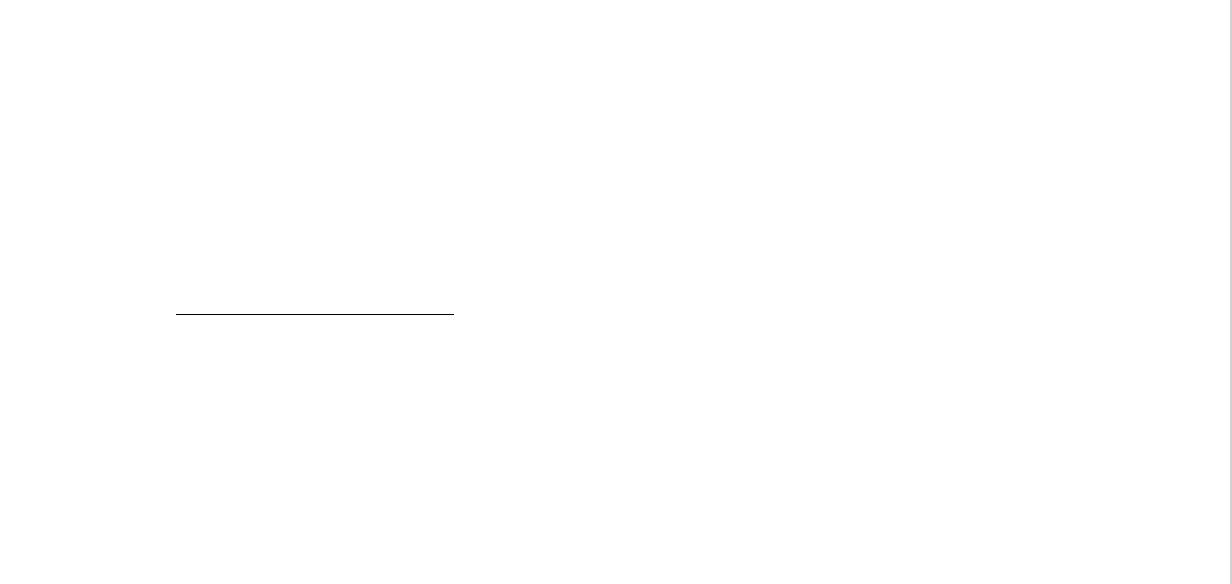 На каждом этапе обследования пациентку будет сопровождать менеджер, предоставляя переводческие услуги. Кроме того, во время обследования пациентку может сопровождать любой человек (друг/родственник) по ее выбору. случае необходимости дополнительных обследований, их стоимость будет определяться отдельно. Программа обследования:Консультация специалиста по внутренним болезням, подробный анамнез и общий осмотр (включая антропометрические данные и измерение АД). Лабораторные исследования: Общий анализ мочи. Анализы крови: Общий. Биохимический. Микроскопический. Профиль липидов (холестерин, фракции, триглицериды, белки плазмы крови). Функция печени и почек. ЭКГ – функция сердца в состоянии покоя. Эргометрия – функция сердца в состоянии физической нагрузки. Спирометрия – функция легких. Офтальмологическое обследование. Рентген грудной клетки. Гинекологическое обследование, включая тест по Папаниколау (PAP smear) на раннее выявление рака шейки матки Обследование молочных желез хирургом-маммологом.Стоимость: 1375$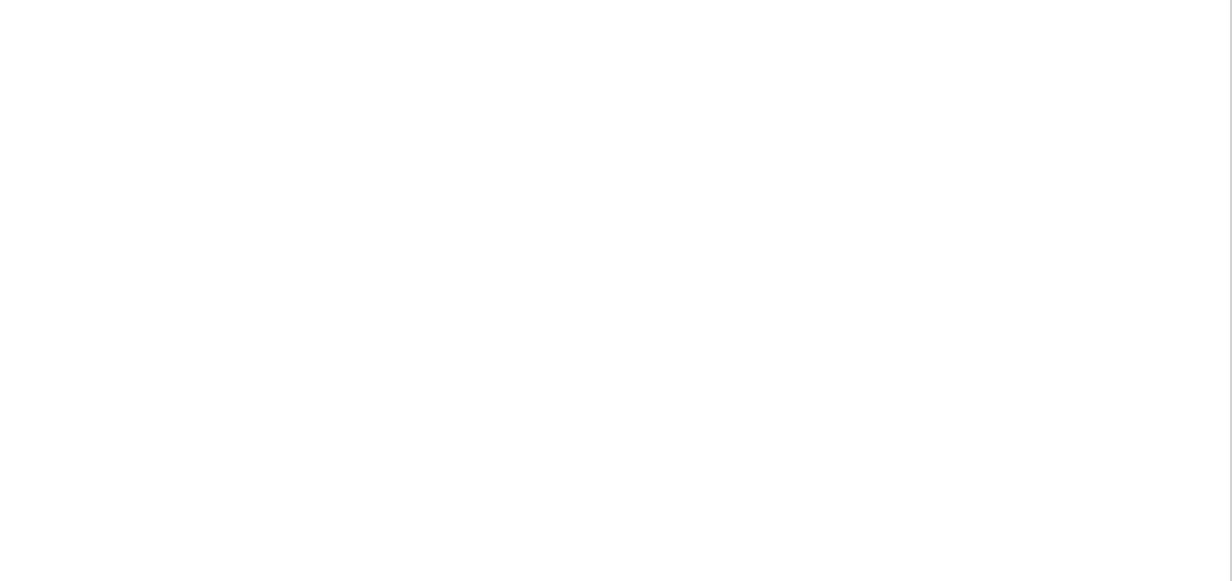 